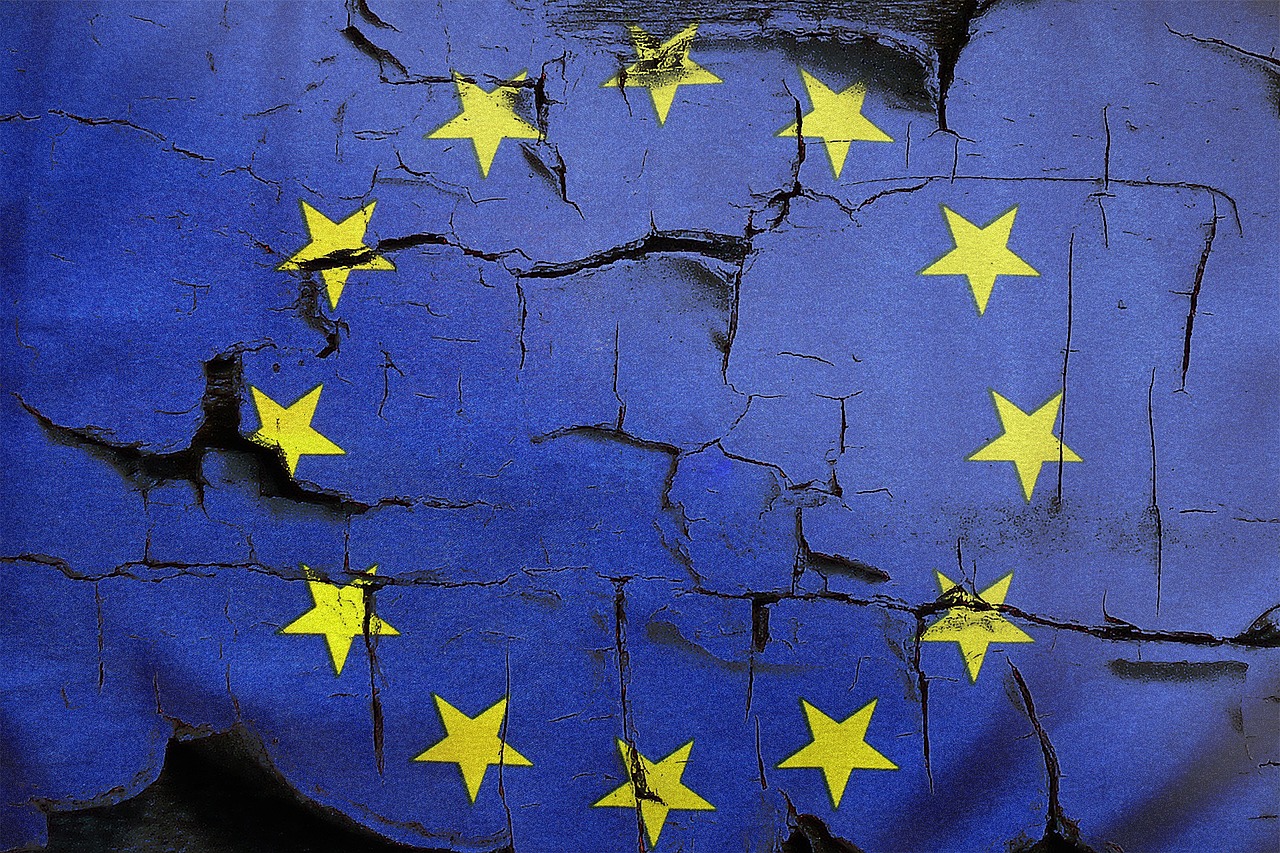 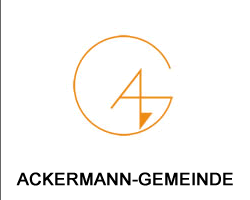 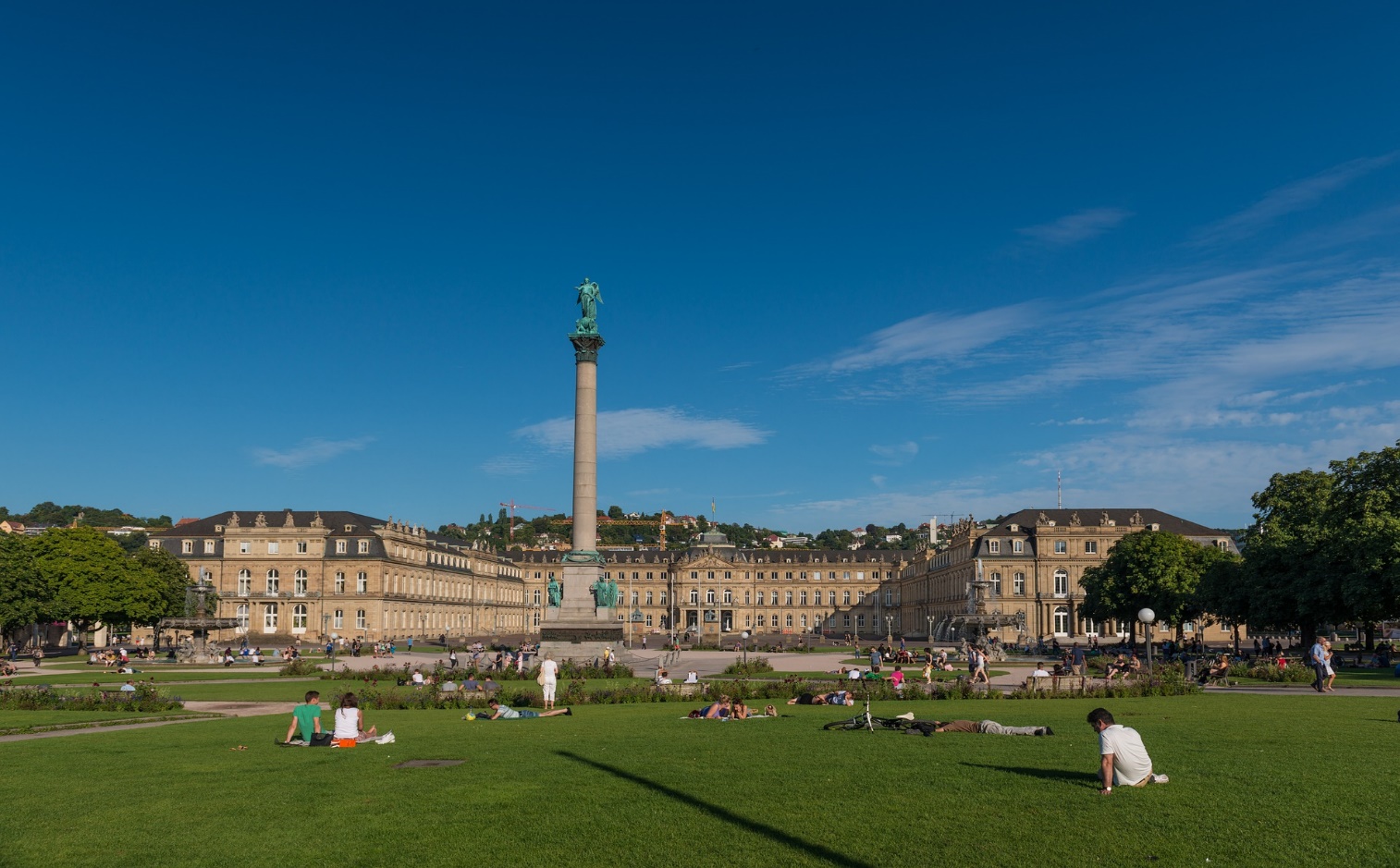 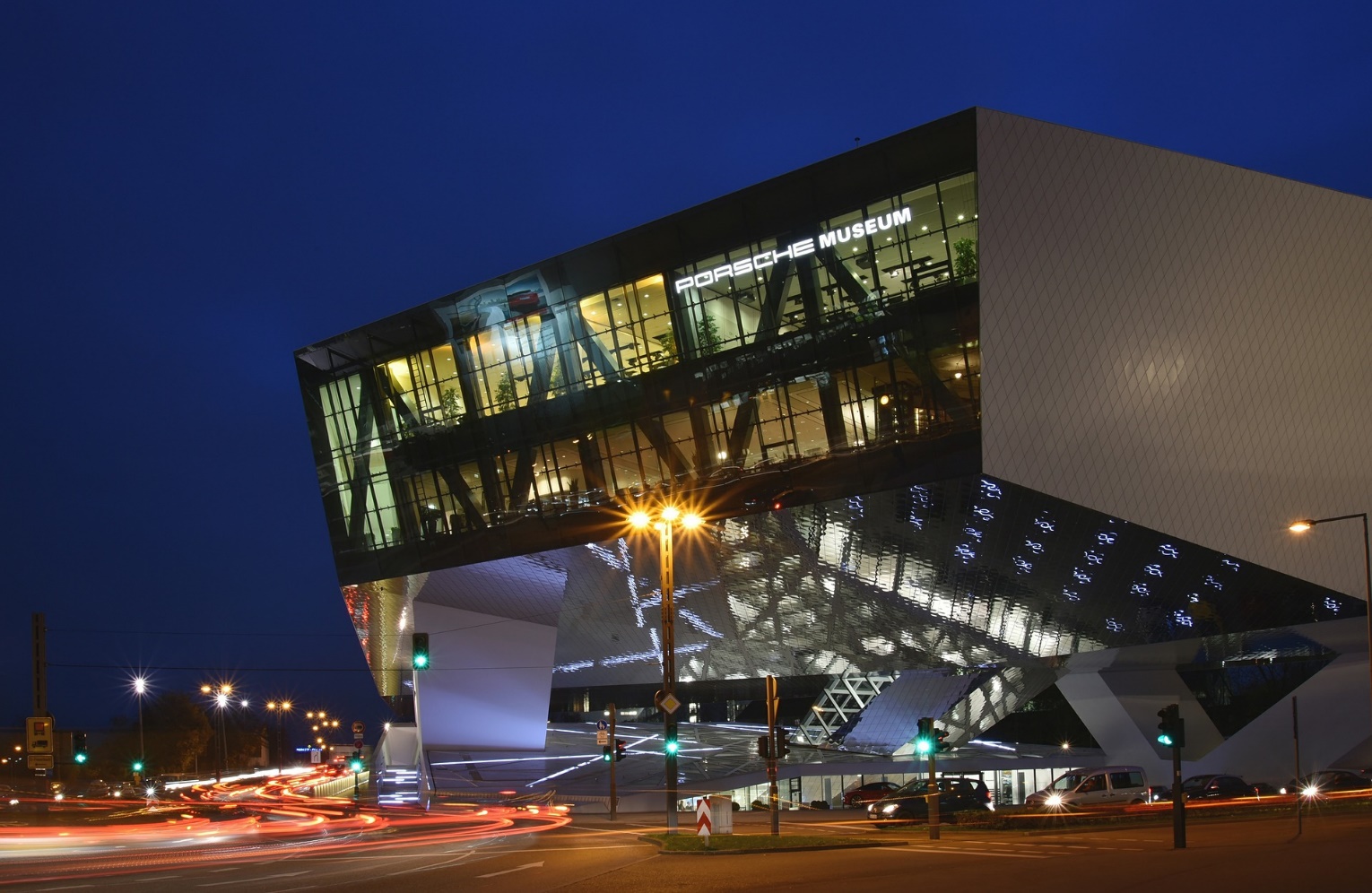 Essay – WettbewerbFür wen: für alle, die im Juni 2021 18 Jahre alt werdenWas: einen Aufsatz schreiben
          mindestens 3 Seiten 
          Zeilen – Größe 1,5Thema: Europa nach der Pandemie – wie besteht die Europäische Union die Krise?Abgabefrist: 12. März 2021 (hana.hrochova@bigy.cz)Preis: ein 4 – tägiger Aufenthalt in Stuttgart oder finanzielle Belohnung, falls man nicht ausreisen darf